Prisijungimas prie Microsoft Teams1. Atidarome https://teams.microsoft.com/go#2. Įvedame savo prisijungimo el. paštą ir spaudžiam Next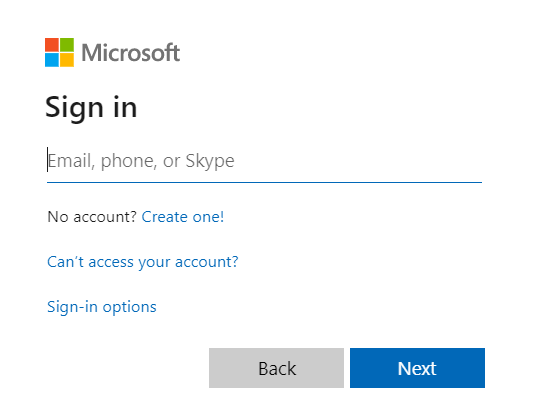 3. Įvedame savo slaptažodį ir spaudžiame Sign in 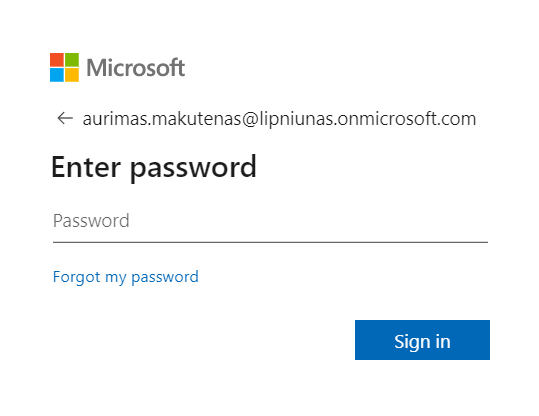 4. Taip pat galite sulaukti klausimo: Likite prisijungę? (angl. Stay signed in?)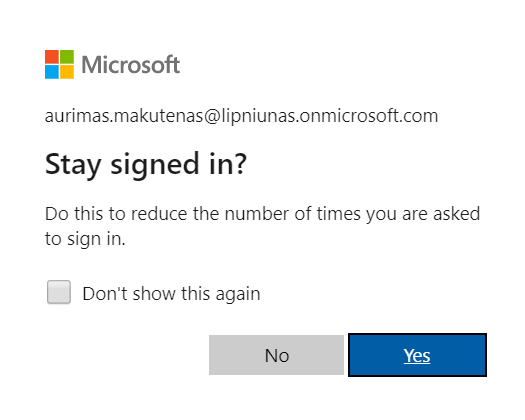 Spaudžiame:No (jeigu kompiuteriu naudojatės ne jus vienas)Yes (jeigu kompiuteriu naudojatės tik jus)5. Viską teisingai atlikus turėtumėte pamatyti Microsoft Teams aplinka (su pasiūlymu atsisiųsti Microsoft Teams arba naudotis per naršyklė)   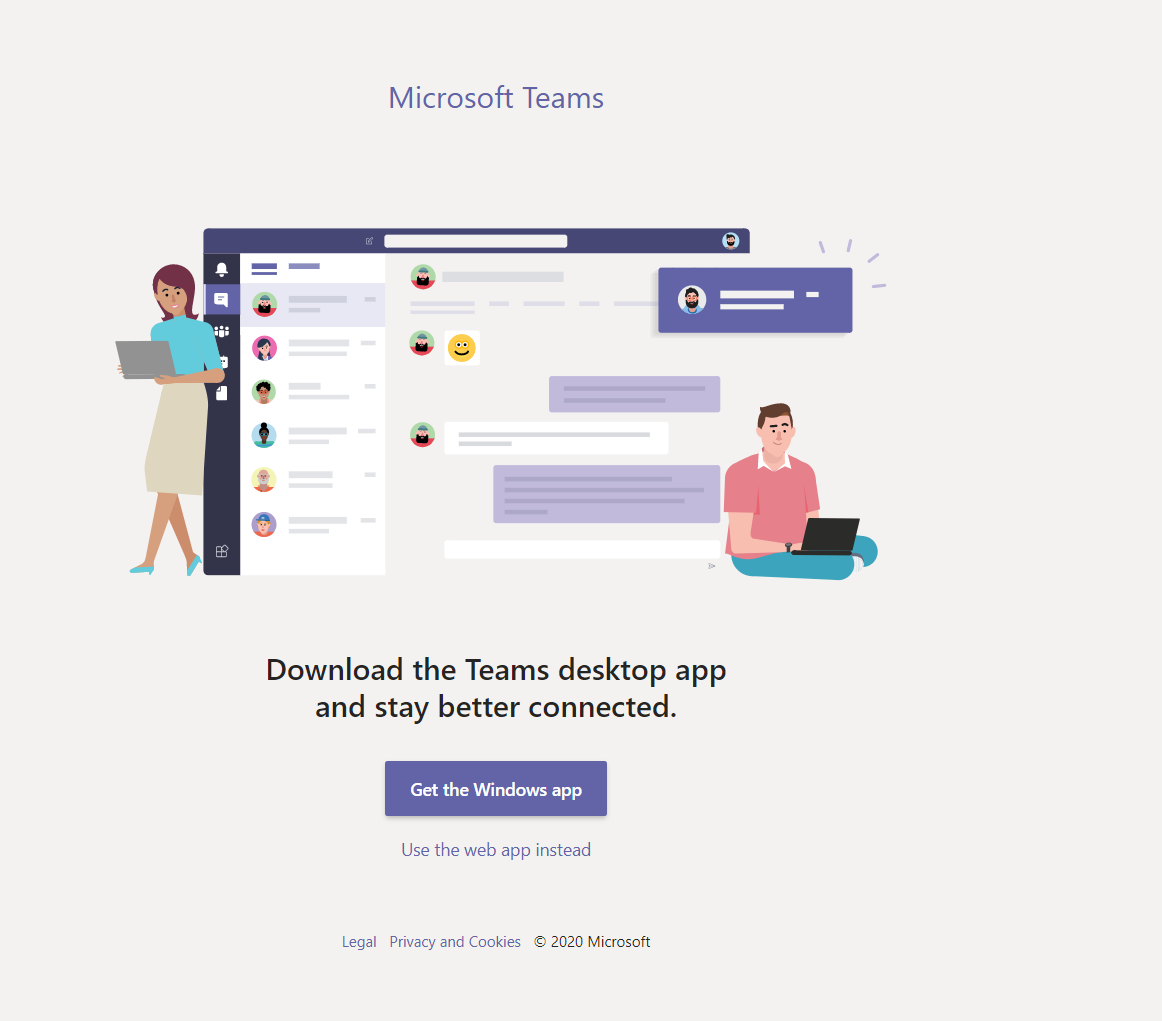 Paspaudus Use the web app instead bus atidaroma Microsoft Teams naršyklėje